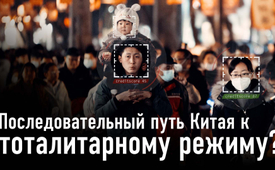 Последовательный путь Китая к тоталитарному контролю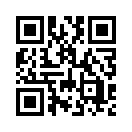 Аргументируя свою позицию соображениями 
безопасности и борьбы с коррупцией, китайское 
правительство добилось определённого 
признания системы социального кредитования 
среди своих граждан. С какого времени она 
готовится, в чём её суть и к чему она приведёт, 
вы узнаете из этой передачи.С 2014 года в Китае ведётся подготовка к внедрению системы социальных кредитов, которая должна стать обязательной для всех граждан и компаний. Система социального кредитования — это цифровая система записи и рейтинга, которая мониторит, классифицирует и оценивает всех людей и компании. При этом используются баллы, от 600 до 1300, каждый гражданин начинает с 1000 баллов. 
Личный балл человека увеличивается или уменьшается в зависимости от положительного или отрицательного поведения. Образцовые граждане поощряются, а плохое поведение наказывается. Люди, критикующие систему, могут быть отфильтрованы, чтобы не мешать укреплению власти китайской коммунистической партии. Низкий балл может означать, среди прочего, невозможность работы на государственной службе, ограничение доступа к социальным льготам или неудобства при путешествиях. 
Официальный Китай утверждает, что опирается на воспитательную функцию системы социальных кредитов, аргументируя, что это ведет к безопасности и борьбе с коррупцией, тем самым правительство добилось определённого признания среди граждан. 
Важной составляющей такого рода тотальной слежки является так называемая система Skynet. Она базируется на использовании примерно 600 млн. камер с функцией распознавания лиц и документирует каждое действие граждан. 
Пока эта система работает только в тестовых городах, таких как Пекин, поскольку запланированное окончательное внедрение социального кредитования в конце 2020 года не удалось осуществить, но как только она будет успешно реализована, Китай захочет экспортировать свою технологию в другие страны. 
Уважаемые телезрители, под каким предлогом наше правительство могло бы представить нам такую систему и довести её до реализации?от sda.Источники:Социально-кредитная система в Китае
www.ionos.at/digitalguide/online-marketing/web-analyse/was-ist-das-social-credit-system/
Eintrag in Wikipedia
https://de.wikipedia.org/wiki/Sozialkredit-SystemМожет быть вас тоже интересует:---Kla.TV – Другие новости ... свободные – независимые – без цензуры ...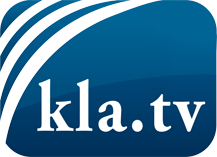 О чем СМИ не должны молчать ...Мало слышанное от народа, для народа...регулярные новости на www.kla.tv/ruОставайтесь с нами!Бесплатную рассылку новостей по электронной почте
Вы можете получить по ссылке www.kla.tv/abo-ruИнструкция по безопасности:Несогласные голоса, к сожалению, все снова подвергаются цензуре и подавлению. До тех пор, пока мы не будем сообщать в соответствии с интересами и идеологией системной прессы, мы всегда должны ожидать, что будут искать предлоги, чтобы заблокировать или навредить Kla.TV.Поэтому объединитесь сегодня в сеть независимо от интернета!
Нажмите здесь: www.kla.tv/vernetzung&lang=ruЛицензия:    Creative Commons License с указанием названия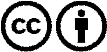 Распространение и переработка желательно с указанием названия! При этом материал не может быть представлен вне контекста. Учреждения, финансируемые за счет государственных средств, не могут пользоваться ими без консультации. Нарушения могут преследоваться по закону.